LAO PEOPLE’S DEMOCRATIC REPUBLICPEACE INDEPENDENCE DEMOCRACY UNITY PROSPERITY------000------            Form No. 1								                   Ref……………………….					                                                      Date……………………...                                                                                                                  Official signature……….						                                          …………………………..Request for importation of drug samples for registration in Lao PDR****************Exporter’s name/Importer’s name:……………………………………………………………………………...………………………………………………………………………………………………………………………Address……………………………………………………………………………………………………………Tel:………………………………..…………………………….Fax:………………………………................…Has been authorized for export-import by license No……………………………………….........................Issued by:…………………………………………………………………………………………………………..Date of issue:…………………………………………………………………………………….........................(Local competent authority)Place of issue:……………………………………………………………………………………………………..	I am pleased to apply to the Lao competent authority an import authorization of drug sample for registration in Lao PDR as the following product:Brand name:…………………………………………………………………………………...……..Generic name (INN) and strenght:…………………………………………………………...…….……………………………………………………………………………………………………….…...…………………………………………………………………………………………………………...…I enclosed herewith:Nomination Letter					01 setCertificate of Good Manufacturing Practice (GMP)	01 setCertificate of Pharmaceutical Product (CPP)		01 setCertificate of Drug Registration			01 set  A label and a packaging insert or leaflet 		03 sets andList of countries in which the product has been registered (signed by company director and stamed)Patent information (if any) 	Date:…………………………Applicant’s signature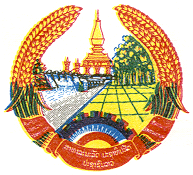 